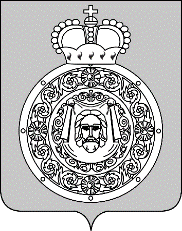 Администрациягородского округа ВоскресенскМосковской областиП О С Т А Н О В Л Е Н И Е_______________ № ________________О внесении изменений в муниципальную программу «Развитие сельского хозяйства»,  утвержденную постановлением Администрации городского округа Воскресенск Московской области от 02.12.2022 № 6324 (с изменениями от 21.02.2023 № 836, от 30.03.2023 № 1621,          от 29.05.2023 № 2790, от 04.08.2023 № 4350, от 13.09.2023 № 5250, от 01.11.2023 № 6433, от 04.12.2023 № 7100, от 19.01.2024 № 154, от 05.02.2024 № 482)Руководствуясь Порядком разработки и реализации муниципальных программ городского округа Воскресенск Московской области, утвержденным постановлением Администрации                городского округа Воскресенск Московской области от 22.11.2022 № 6092 (с изменениями 
от 20.01.2023 № 219, от 07.04.2023 № 1835, от 22.06.2023 № 3381, от 21.08.2023 № 4689,                          от 10.01.2024 № 11), в связи с изменением объемов финансирования мероприятий муниципальной программыПОСТАНОВЛЯЮ:1. Внести в муниципальную программу «Развитие сельского хозяйства», утвержденную          постановлением администрации городского округа Воскресенск Московской области 
от 02.12.2022 № 6324 (с изменениями от 21.02.2023 № 836, от 30.03.2023 № 1621, от 29.05.2023          № 2790, от 04.08.2023 № 4350, от 13.09.2023 № 5250, от 01.11.2023 № 6433, от 04.12.2023 № 7100, от 19.01.2024 № 154, от 05.02.2024 № 482), следующие изменения:1.1. Раздел 1 «Паспорт муниципальной программы «Развитие сельского хозяйства» изложить в редакции согласно приложению 1 к настоящему постановлению;1.2. Раздел 6 «Целевые показатели реализации муниципальной программы «Развитие         сельского хозяйства» изложить в редакции согласно приложению 2 к настоящему постановлению;1.3. Подраздел 9.1 «Перечень мероприятий подпрограммы 1 «Развитие отраслей сельского хозяйства и перерабатывающей промышленности» раздела 9 «Подпрограмма 1 «Развитие отраслей сельского хозяйства и перерабатывающей промышленности» изложить в редакции согласно                 приложению 3 к настоящему постановлению;1.4. Подраздел 10.1 «Перечень мероприятий подпрограммы 2 «Вовлечение в оборот земель сельскохозяйственного назначения и развитие мелиорации» раздела 10 «Подпрограмма 2                «Вовлечение в оборот земель сельскохозяйственного назначения и развитие мелиорации» изложить в редакции согласно приложению 4 к настоящему постановлению;1.5. Подраздел 12.1 «Перечень мероприятий подпрограммы 4 «Обеспечение эпизоотического и  ветеринарно-санитарного   благополучия   и   развитие  государственной  ветеринарной  службы»             раздела 12 Подпрограмма 4 «Обеспечение эпизоотического и ветеринарно-санитарного благополучия и развитие государственной ветеринарной службы» изложить в редакции согласно приложению 5 к настоящему постановлению.2. Опубликовать настоящее постановление в периодическом печатном издании «Фактор-инфо» и разместить на официальном сайте городского округа Воскресенск.3. Контроль за исполнением настоящего постановления возложить на заместителя Главы              городского округа Воскресенск Илюшина О.В.Глава городского округа Воскресенск                                                                                   А.В. МалкинПриложение 1к постановлению Администрациигородского округа ВоскресенскМосковской областиот_______________№____________1. Паспорт муниципальной программы «Развитие сельского хозяйства» (далее – программа)Приложение 2к постановлению Администрациигородского округа ВоскресенскМосковской областиот_______________№____________6. Целевые показатели реализации муниципальной программы «Развитие сельского хозяйства»Приложение 3к постановлению Администрациигородского округа ВоскресенскМосковской областиот_______________№____________9.1. Перечень мероприятий подпрограммы 1 «Развитие отраслей сельского хозяйства и перерабатывающей промышленности»Приложение 4к постановлению Администрациигородского округа ВоскресенскМосковской областиот_______________№____________10.1. Перечень мероприятий подпрограммы 2 «Вовлечение в оборот земель сельскохозяйственного назначения и развитие мелиорации»Приложение 5к постановлению Администрациигородского округа ВоскресенскМосковской областиот_______________№____________12.1. Перечень мероприятий подпрограммы 4 «Обеспечение эпизоотического и ветеринарно-санитарного благополучия и развитие государственной ветеринарной службы»Координатор муниципальной программыЗаместитель Главы городского округа Воскресенск, курирующий вопросы сельского хозяйстваЗаместитель Главы городского округа Воскресенск, курирующий вопросы сельского хозяйстваЗаместитель Главы городского округа Воскресенск, курирующий вопросы сельского хозяйстваЗаместитель Главы городского округа Воскресенск, курирующий вопросы сельского хозяйстваЗаместитель Главы городского округа Воскресенск, курирующий вопросы сельского хозяйстваЗаместитель Главы городского округа Воскресенск, курирующий вопросы сельского хозяйстваЗаказчик муниципальной программыУправление инвестиций, промышленности и торговли Администрации городского округа Воскресенск Московской областиУправление инвестиций, промышленности и торговли Администрации городского округа Воскресенск Московской областиУправление инвестиций, промышленности и торговли Администрации городского округа Воскресенск Московской областиУправление инвестиций, промышленности и торговли Администрации городского округа Воскресенск Московской областиУправление инвестиций, промышленности и торговли Администрации городского округа Воскресенск Московской областиУправление инвестиций, промышленности и торговли Администрации городского округа Воскресенск Московской областиЦели муниципальной программы1. Обеспечение населения Московской области сельскохозяйственной продукцией и продовольствием собственного производства2. Сохранение численности сельского населения1. Обеспечение населения Московской области сельскохозяйственной продукцией и продовольствием собственного производства2. Сохранение численности сельского населения1. Обеспечение населения Московской области сельскохозяйственной продукцией и продовольствием собственного производства2. Сохранение численности сельского населения1. Обеспечение населения Московской области сельскохозяйственной продукцией и продовольствием собственного производства2. Сохранение численности сельского населения1. Обеспечение населения Московской области сельскохозяйственной продукцией и продовольствием собственного производства2. Сохранение численности сельского населения1. Обеспечение населения Московской области сельскохозяйственной продукцией и продовольствием собственного производства2. Сохранение численности сельского населенияПеречень подпрограммМуниципальные заказчики подпрограммМуниципальные заказчики подпрограммМуниципальные заказчики подпрограммМуниципальные заказчики подпрограммМуниципальные заказчики подпрограммМуниципальные заказчики подпрограмм1. «Развитие отраслей сельского хозяйства и перерабатывающей промышленности»Отдел сельского хозяйства управления инвестиций, промышленности и торговли Администрации городского округа ВоскресенскОтдел сельского хозяйства управления инвестиций, промышленности и торговли Администрации городского округа ВоскресенскОтдел сельского хозяйства управления инвестиций, промышленности и торговли Администрации городского округа ВоскресенскОтдел сельского хозяйства управления инвестиций, промышленности и торговли Администрации городского округа ВоскресенскОтдел сельского хозяйства управления инвестиций, промышленности и торговли Администрации городского округа ВоскресенскОтдел сельского хозяйства управления инвестиций, промышленности и торговли Администрации городского округа Воскресенск2. «Вовлечение в оборот земель сельскохозяйственного назначения и развитие мелиорации»Отдел сельского хозяйства управления инвестиций, промышленности и торговли Администрации городского округа ВоскресенскОтдел сельского хозяйства управления инвестиций, промышленности и торговли Администрации городского округа ВоскресенскОтдел сельского хозяйства управления инвестиций, промышленности и торговли Администрации городского округа ВоскресенскОтдел сельского хозяйства управления инвестиций, промышленности и торговли Администрации городского округа ВоскресенскОтдел сельского хозяйства управления инвестиций, промышленности и торговли Администрации городского округа ВоскресенскОтдел сельского хозяйства управления инвестиций, промышленности и торговли Администрации городского округа Воскресенск3. «Комплексное развитие сельских территорий»МКУ «Управление территорией городского округа Воскресенск», отдел потребительского рынка и услуг управления инвестиций, промышленности и торговли Администрации городского округа ВоскресенскМКУ «Управление территорией городского округа Воскресенск», отдел потребительского рынка и услуг управления инвестиций, промышленности и торговли Администрации городского округа ВоскресенскМКУ «Управление территорией городского округа Воскресенск», отдел потребительского рынка и услуг управления инвестиций, промышленности и торговли Администрации городского округа ВоскресенскМКУ «Управление территорией городского округа Воскресенск», отдел потребительского рынка и услуг управления инвестиций, промышленности и торговли Администрации городского округа ВоскресенскМКУ «Управление территорией городского округа Воскресенск», отдел потребительского рынка и услуг управления инвестиций, промышленности и торговли Администрации городского округа ВоскресенскМКУ «Управление территорией городского округа Воскресенск», отдел потребительского рынка и услуг управления инвестиций, промышленности и торговли Администрации городского округа Воскресенск4. «Обеспечение эпизоотического и ветеринарно-санитарного благополучия и развитие государственной ветеринарной службы»Отдел сельского хозяйства управления инвестиций, промышленности и торговли, сектор экологии управления развития инфраструктуры и экологии Администрации городского округа ВоскресенскОтдел сельского хозяйства управления инвестиций, промышленности и торговли, сектор экологии управления развития инфраструктуры и экологии Администрации городского округа ВоскресенскОтдел сельского хозяйства управления инвестиций, промышленности и торговли, сектор экологии управления развития инфраструктуры и экологии Администрации городского округа ВоскресенскОтдел сельского хозяйства управления инвестиций, промышленности и торговли, сектор экологии управления развития инфраструктуры и экологии Администрации городского округа ВоскресенскОтдел сельского хозяйства управления инвестиций, промышленности и торговли, сектор экологии управления развития инфраструктуры и экологии Администрации городского округа ВоскресенскОтдел сельского хозяйства управления инвестиций, промышленности и торговли, сектор экологии управления развития инфраструктуры и экологии Администрации городского округа ВоскресенскКраткая характеристика подпрограмм1. Поддержка и стимулирование развития подотраслей растениеводства и животноводства, а также инвестиционной деятельности1. Поддержка и стимулирование развития подотраслей растениеводства и животноводства, а также инвестиционной деятельности1. Поддержка и стимулирование развития подотраслей растениеводства и животноводства, а также инвестиционной деятельности1. Поддержка и стимулирование развития подотраслей растениеводства и животноводства, а также инвестиционной деятельности1. Поддержка и стимулирование развития подотраслей растениеводства и животноводства, а также инвестиционной деятельности1. Поддержка и стимулирование развития подотраслей растениеводства и животноводства, а также инвестиционной деятельностиКраткая характеристика подпрограмм2. Создание условий для развития мелиоративных систем и гидротехнических сооружений в целях предотвращения выбытия из сельскохозяйственного оборота земель сельскохозяйственного назначения2. Создание условий для развития мелиоративных систем и гидротехнических сооружений в целях предотвращения выбытия из сельскохозяйственного оборота земель сельскохозяйственного назначения2. Создание условий для развития мелиоративных систем и гидротехнических сооружений в целях предотвращения выбытия из сельскохозяйственного оборота земель сельскохозяйственного назначения2. Создание условий для развития мелиоративных систем и гидротехнических сооружений в целях предотвращения выбытия из сельскохозяйственного оборота земель сельскохозяйственного назначения2. Создание условий для развития мелиоративных систем и гидротехнических сооружений в целях предотвращения выбытия из сельскохозяйственного оборота земель сельскохозяйственного назначения2. Создание условий для развития мелиоративных систем и гидротехнических сооружений в целях предотвращения выбытия из сельскохозяйственного оборота земель сельскохозяйственного назначенияКраткая характеристика подпрограмм3. Реализация мероприятий по улучшению жилищных условий граждан, проживающих на сельских территориях, по обеспечению сельскохозяйственных организаций высококвалифицированными специалистами, по развитию инфраструктуры и торгового обслуживания3. Реализация мероприятий по улучшению жилищных условий граждан, проживающих на сельских территориях, по обеспечению сельскохозяйственных организаций высококвалифицированными специалистами, по развитию инфраструктуры и торгового обслуживания3. Реализация мероприятий по улучшению жилищных условий граждан, проживающих на сельских территориях, по обеспечению сельскохозяйственных организаций высококвалифицированными специалистами, по развитию инфраструктуры и торгового обслуживания3. Реализация мероприятий по улучшению жилищных условий граждан, проживающих на сельских территориях, по обеспечению сельскохозяйственных организаций высококвалифицированными специалистами, по развитию инфраструктуры и торгового обслуживания3. Реализация мероприятий по улучшению жилищных условий граждан, проживающих на сельских территориях, по обеспечению сельскохозяйственных организаций высококвалифицированными специалистами, по развитию инфраструктуры и торгового обслуживания3. Реализация мероприятий по улучшению жилищных условий граждан, проживающих на сельских территориях, по обеспечению сельскохозяйственных организаций высококвалифицированными специалистами, по развитию инфраструктуры и торгового обслуживанияКраткая характеристика подпрограмм4. Реализация ветеринарно-профилактических, противоэпизоотических мероприятий, диагностических исследований, финансирование переданных муниципальным образованиям государственных полномочий в области обращения с собаками без владельцев4. Реализация ветеринарно-профилактических, противоэпизоотических мероприятий, диагностических исследований, финансирование переданных муниципальным образованиям государственных полномочий в области обращения с собаками без владельцев4. Реализация ветеринарно-профилактических, противоэпизоотических мероприятий, диагностических исследований, финансирование переданных муниципальным образованиям государственных полномочий в области обращения с собаками без владельцев4. Реализация ветеринарно-профилактических, противоэпизоотических мероприятий, диагностических исследований, финансирование переданных муниципальным образованиям государственных полномочий в области обращения с собаками без владельцев4. Реализация ветеринарно-профилактических, противоэпизоотических мероприятий, диагностических исследований, финансирование переданных муниципальным образованиям государственных полномочий в области обращения с собаками без владельцев4. Реализация ветеринарно-профилактических, противоэпизоотических мероприятий, диагностических исследований, финансирование переданных муниципальным образованиям государственных полномочий в области обращения с собаками без владельцевИсточники финансирования муниципальной программы, в том числе по годам реализации программы (тыс. руб.):Всего2023 год2024 год2025 год2026 год2027 годСредства федерального бюджета0,000,000,000,000,000,00Средства бюджета Московской области35 612,858 194,549 094,379 136,849 187,100,00Средства бюджета городского округа Воскресенск8 579,151 199,202 431,282 425,242 523,430,00Внебюджетные средства5 516 281,611 016 281,614 000 000,00250 000,00250 000,000,00Всего, в том числе по годам:5 560 473,611 025 675,354 011 525,65261 562,08261 710,530,00№ п/пНаименование целевых показателейТип показателяЕдиница измерения (по ОКЕИ)Базовое значение показателя                      Планируемое значение по годам реализацииПланируемое значение по годам реализацииПланируемое значение по годам реализацииПланируемое значение по годам реализацииПланируемое значение по годам реализацииПланируемое значение по годам реализацииПланируемое значение по годам реализацииПланируемое значение по годам реализацииПланируемое значение по годам реализацииОтветственный за достижение показателяНомер подпрограммы, мероприятий, оказывающих влияние на достижение показателя (Y.XX.ZZ.)№ п/пНаименование целевых показателейТип показателяЕдиница измерения (по ОКЕИ)Базовое значение показателя                      2023 год2024 год2024 год2025 год2025 год2026 год2026 год2027 год2027 годОтветственный за достижение показателяНомер подпрограммы, мероприятий, оказывающих влияние на достижение показателя (Y.XX.ZZ.)123456778899101011121Обеспечение населения Московской области сельскохозяйственной продукцией и продовольствием собственного производстваОбеспечение населения Московской области сельскохозяйственной продукцией и продовольствием собственного производстваОбеспечение населения Московской области сельскохозяйственной продукцией и продовольствием собственного производстваОбеспечение населения Московской области сельскохозяйственной продукцией и продовольствием собственного производстваОбеспечение населения Московской области сельскохозяйственной продукцией и продовольствием собственного производстваОбеспечение населения Московской области сельскохозяйственной продукцией и продовольствием собственного производстваОбеспечение населения Московской области сельскохозяйственной продукцией и продовольствием собственного производстваОбеспечение населения Московской области сельскохозяйственной продукцией и продовольствием собственного производстваОбеспечение населения Московской области сельскохозяйственной продукцией и продовольствием собственного производстваОбеспечение населения Московской области сельскохозяйственной продукцией и продовольствием собственного производстваОбеспечение населения Московской области сельскохозяйственной продукцией и продовольствием собственного производстваОбеспечение населения Московской области сельскохозяйственной продукцией и продовольствием собственного производстваОбеспечение населения Московской области сельскохозяйственной продукцией и продовольствием собственного производстваОбеспечение населения Московской области сельскохозяйственной продукцией и продовольствием собственного производстваОбеспечение населения Московской области сельскохозяйственной продукцией и продовольствием собственного производства1.1Индекс производства продукции сельского хозяйства в хозяйствах всех категорий (в сопоставимых ценах) к предыдущему годуПриоритетный, отраслевой (показатель госпрограммы)%100,3100,3100,4100,4100,4100,4100,4100,4100,4100,4Отдел сельского хозяйства1.06.01, 2.01.01, 2.01.02, 4.01.01, 4.01.022Сохранение численности сельского населенияСохранение численности сельского населенияСохранение численности сельского населенияСохранение численности сельского населенияСохранение численности сельского населенияСохранение численности сельского населенияСохранение численности сельского населенияСохранение численности сельского населенияСохранение численности сельского населенияСохранение численности сельского населенияСохранение численности сельского населенияСохранение численности сельского населенияСохранение численности сельского населенияСохранение численности сельского населенияСохранение численности сельского населения2.1Доля сельского населения в общей численности населенияСоглашение с ФОИВ%2,392,402,402,412,412,412,412,412,41Отдел сельского хозяйстваОтдел сельского хозяйства3.01.01, 3.03.01№п/пМероприятие Подпрограммы Сроки исполнения мероприятияИсточники финансированияВсего
(тыс. руб.)Объемы финансирования по годам (тыс. руб.)Объемы финансирования по годам (тыс. руб.)Объемы финансирования по годам (тыс. руб.)Объемы финансирования по годам (тыс. руб.)Объемы финансирования по годам (тыс. руб.)Объемы финансирования по годам (тыс. руб.)Объемы финансирования по годам (тыс. руб.)Объемы финансирования по годам (тыс. руб.)Объемы финансирования по годам (тыс. руб.)Ответственный за выполнение мероприятия Подпрограммы №п/пМероприятие Подпрограммы Сроки исполнения мероприятияИсточники финансированияВсего
(тыс. руб.)202320242024202420242024202520262027Ответственный за выполнение мероприятия Подпрограммы 123456777778910111Основное мероприятие 06.Создание условий для развития сельскохозяйственного производства, расширения рынка сельскохозяйственной продукции, сырья и продовольствия2023-2027 гг.	Итого5 516 281,611 016 281,614 000 000,004 000 000,004 000 000,004 000 000,004 000 000,00250 000,00250 000,000,00Х1Основное мероприятие 06.Создание условий для развития сельскохозяйственного производства, расширения рынка сельскохозяйственной продукции, сырья и продовольствия2023-2027 гг.Средства бюджета городского округа Воскресенск 0,000,000,000,000,000,000,000,000,000,00Х1Основное мероприятие 06.Создание условий для развития сельскохозяйственного производства, расширения рынка сельскохозяйственной продукции, сырья и продовольствия2023-2027 гг.Внебюджетные средства5 516 281,611 016 281,614 000 000,004 000 000,004 000 000,004 000 000,004 000 000,00250 000,00250 000,000,00Х1.1Мероприятие 06.01 Развитие приоритетных отраслей АПК2023-2027 гг.	Итого5 516 281,611 016 281,614 000 000,004 000 000,004 000 000,004 000 000,004 000 000,00250 000,00250 000,000,00Отдел сельского хозяйства1.1Мероприятие 06.01 Развитие приоритетных отраслей АПК2023-2027 гг.Средства бюджета городского округа Воскресенск 0,000,000,000,000,000,000,000,000,000,00Отдел сельского хозяйства1.1Мероприятие 06.01 Развитие приоритетных отраслей АПК2023-2027 гг.Внебюджетные средства5 516 281,611 016 281,614 000 000,004 000 000,004 000 000,004 000 000,004 000 000,00250 000,00250 000,000,00Отдел сельского хозяйстваПроизведено молока в хозяйствах всех категорий, тыс. тоннХХВсего2023 годИтого 2024 годВ том числе:В том числе:В том числе:В том числе:2025 год2026 год 2027 год ХПроизведено молока в хозяйствах всех категорий, тыс. тоннХХВсего2023 годИтого 2024 год1 квартал1 полугодие9 месяцев12 месяцев2025 год2026 год 2027 год ХПроизведено молока в хозяйствах всех категорий, тыс. тоннХХ98242461218242525-ХИнвестиции в основной капитал по видам экономической деятельности: Растениеводство и животноводство, охота и предоставление соответствующих услуг в этих областях, Производство пищевых продуктов, Производство напитков, млн рублейХХ570012004000---4000250250-ХИтого по подпрограммеХИтого5 516 281,611 016 281,614 000 000,004 000 000,004 000 000,004 000 000,004 000 000,00250 000,00250 000,000,00ХИтого по подпрограммеХСредства бюджета городского округа Воскресенск 0,000,000,000,000,000,000,000,000,000,00ХИтого по подпрограммеХВнебюджетные средства5 516 281,611 016 281,614 000 000,004 000 000,004 000 000,004 000 000,004 000 000,00250 000,00250 000,000,00Х№п/пМероприятие Подпрограммы Сроки исполнения мероприятияИсточники финансированияВсего
(тыс. руб.)Объемы финансирования по годам (тыс. руб.)Объемы финансирования по годам (тыс. руб.)Объемы финансирования по годам (тыс. руб.)Объемы финансирования по годам (тыс. руб.)Объемы финансирования по годам (тыс. руб.)Объемы финансирования по годам (тыс. руб.)Объемы финансирования по годам (тыс. руб.)Объемы финансирования по годам (тыс. руб.)Объемы финансирования по годам (тыс. руб.)Объемы финансирования по годам (тыс. руб.)Ответственный за выполнение мероприятия Подпрограммы Ответственный за выполнение мероприятия Подпрограммы №п/пМероприятие Подпрограммы Сроки исполнения мероприятияИсточники финансированияВсего
(тыс. руб.)2023202420242024202420242025202620272027Ответственный за выполнение мероприятия Подпрограммы Ответственный за выполнение мероприятия Подпрограммы 1234567777789101011111Основное мероприятие 01.Реализация мероприятий в области мелиорации земель сельскохозяйственного назначения2023-2027 гг.	Итого7 758,76963,562 245,002 245,002 245,002 245,002 245,002 230,202 320,000,000,00       Х       Х1Основное мероприятие 01.Реализация мероприятий в области мелиорации земель сельскохозяйственного назначения2023-2027 гг.Средства бюджета городского округа Воскресенск7 758,76963,562 245,002 245,002 245,002 245,002 245,002 230,202 320,000,000,00       Х       Х1Основное мероприятие 01.Реализация мероприятий в области мелиорации земель сельскохозяйственного назначения2023-2027 гг.Внебюджетные средства0,000,000,000,000,000,000,000,000,000,00       Х       Х1.1Мероприятие 01.01Предотвращение выбытия из оборота земель сельскохозяйственного назначения и развитие мелиоративных систем и гидротехнических сооружений сельскохозяйственного назначения, а также проведение культуртехнических мероприятий2023-2027 гг.	ИтогоВ пределах средств, предусмотренных на обеспечение деятельностиВ пределах средств, предусмотренных на обеспечение деятельностиВ пределах средств, предусмотренных на обеспечение деятельностиВ пределах средств, предусмотренных на обеспечение деятельностиВ пределах средств, предусмотренных на обеспечение деятельностиВ пределах средств, предусмотренных на обеспечение деятельностиВ пределах средств, предусмотренных на обеспечение деятельностиВ пределах средств, предусмотренных на обеспечение деятельностиВ пределах средств, предусмотренных на обеспечение деятельностиОтдел сельского хозяйства, УЗИООтдел сельского хозяйства, УЗИО1.1Площадь земельных участков, находящихся в муниципальной собственности и государственная собственность на которые не разграничена, поставленных на государственный кадастровый учет, гаХХВсего2023 годИтого 2024 годВ том числе:В том числе:В том числе:В том числе:2025 год2026 год 2027 год 2027 год ХХ1.1Площадь земельных участков, находящихся в муниципальной собственности и государственная собственность на которые не разграничена, поставленных на государственный кадастровый учет, гаХХВсего2023 годИтого 2024 год1 квартал1 полугодие9 месяцев12 месяцев2025 год2026 год 2027 год 2027 год ХХ1.1Площадь земельных участков, находящихся в муниципальной собственности и государственная собственность на которые не разграничена, поставленных на государственный кадастровый учет, гаХХ2485621,25621,25ХХХ621,25621,25621,25--ХХ1.1Вовлечено в оборот выбывших сельскохозяйственных угодий за счет проведения культуртехнических мероприятий, тыс. гаХХ3,22761,0350,9308ХХХ0,93080,63090,6309--ХХ1.2Мероприятие 01.02Проведение мероприятий по комплексной борьбе с борщевиком Сосновского2023-2027 гг.	Итого7 758,76963,562 245,002 245,002 245,002 245,002 245,002 230,202 320,000,000,00Отдел сельского хозяйстваОтдел сельского хозяйства1.2Мероприятие 01.02Проведение мероприятий по комплексной борьбе с борщевиком Сосновского2023-2027 гг.Средства бюджета городского округа Воскресенск7 758,76963,562 245,002 245,002 245,002 245,002 245,002 230,202 320,000,000,00Отдел сельского хозяйстваОтдел сельского хозяйства1.2Площадь земель, обработанных от борщевика СосновскогоХХВсего2023 годИтого 2024 годВ том числе:В том числе:В том числе:В том числе:2025 год2026 год 2027 год 2027 год ХХ1.2Площадь земель, обработанных от борщевика СосновскогоХХВсего2023 годИтого 2024 год1 квартал1 полугодие9 месяцев12 месяцев2025 год2026 год 2027 год 2027 год ХХ1.2Площадь земель, обработанных от борщевика СосновскогоХХ674,77171,3160,87Х80,1780,7160,87171,3171,3--ХХ1.2Итого по подпрограммеХ	Итого7 758,76963,562 245,002 245,002 245,002 245,002 245,002 230,202 320,000,000,000,00ХХ1.2Итого по подпрограммеХСредства бюджета городского округа Воскресенск7 758,76963,562 245,002 245,002 245,002 245,002 245,002 230,202 320,000,000,000,00ХХ1.2Итого по подпрограммеХВнебюджетные средства0,000,000,000,000,000,000,000,000,000,000,00ХХ№п/пМероприятие Подпрограммы Сроки исполнения мероприятияИсточники финансированияВсего
(тыс. руб.)Объемы финансирования по годам (тыс. руб.)Объемы финансирования по годам (тыс. руб.)Объемы финансирования по годам (тыс. руб.)Объемы финансирования по годам (тыс. руб.)Объемы финансирования по годам (тыс. руб.)Объемы финансирования по годам (тыс. руб.)Объемы финансирования по годам (тыс. руб.)Объемы финансирования по годам (тыс. руб.)Объемы финансирования по годам (тыс. руб.)Объемы финансирования по годам (тыс. руб.)Ответственный за выполнение мероприятия Подпрограммы №п/пМероприятие Подпрограммы Сроки исполнения мероприятияИсточники финансированияВсего
(тыс. руб.)2023202420242024202420242024202520262027Ответственный за выполнение мероприятия Подпрограммы 1234567777778910111Основное мероприятие 01. Сохранение ветеринарно-санитарного благополучия2023-2027 гг.	Итого31 526,007 612,007 978,007 978,007 978,007 978,007 978,007 978,007 968,007 968,000,00Х1Основное мероприятие 01. Сохранение ветеринарно-санитарного благополучия2023-2027 гг.Средства бюджета Московской области31 526,007 612,007 978,007 978,007 978,007 978,007 978,007 978,007 968,007 968,000,00Х1Основное мероприятие 01. Сохранение ветеринарно-санитарного благополучия2023-2027 гг.Средства бюджета городского округа Воскресенск 0,000,000,000,000,000,000,000,000,000,000,00Х1.1Мероприятие 01.01Осуществление переданных полномочий Московской области по организации мероприятий при осуществлении деятельности по обращению с собаками без владельцев 2023-2027 гг.	Итого31 087,007 173,007 978,007 978,007 978,007 978,007 978,007 978,007 968,007 968,000,00Сектор экологии1.1Мероприятие 01.01Осуществление переданных полномочий Московской области по организации мероприятий при осуществлении деятельности по обращению с собаками без владельцев 2023-2027 гг.Средства бюджета Московской области31 087,007 173,007 978,007 978,007 978,007 978,007 978,007 978,007 968,007 968,000,00Сектор экологии1.1Мероприятие 01.01Осуществление переданных полномочий Московской области по организации мероприятий при осуществлении деятельности по обращению с собаками без владельцев 2023-2027 гг.Средства бюджета городского округа Воскресенск 0,000,000,000,000,000,000,000,000,000,000,00Сектор экологииКоличество собак без владельцев, подлежащих отлову, головХХВсего2023 годИтого 2024 годВ том числе:В том числе:В том числе:В том числе:В том числе:2025 год2026 год 2027 год ХКоличество собак без владельцев, подлежащих отлову, головХХВсего2023 годИтого 2024 год1 квартал1 полугодие1 полугодие9 месяцев12 месяцевХКоличество собак без владельцев, подлежащих отлову, головХХ187150045797240240360457457457-Х1.2Мероприятие 01.02Осуществление переданных полномочий Московской области по оформлению сибиреязвенных скотомогильников в собственность Московской области, обустройству и содержанию сибиреязвенных скотомогильников2023-2027 гг.	Итого439,00439,000,000,000,000,000,000,000,000,000,00Отдел сельского хозяйства1.2Мероприятие 01.02Осуществление переданных полномочий Московской области по оформлению сибиреязвенных скотомогильников в собственность Московской области, обустройству и содержанию сибиреязвенных скотомогильников2023-2027 гг.Средства бюджета Московской области439,00439,000,000,000,000,000,000,000,000,000,00Отдел сельского хозяйства1.2Мероприятие 01.02Осуществление переданных полномочий Московской области по оформлению сибиреязвенных скотомогильников в собственность Московской области, обустройству и содержанию сибиреязвенных скотомогильников2023-2027 гг.Средства бюджета городского округа Воскресенск 0,000,000,000,000,000,000,000,000,000,000,00Отдел сельского хозяйстваКоличество обустроенных скотомогильников, единицХХВсего2023 годИтого 2024 годВ том числе:В том числе:В том числе:В том числе:В том числе:2025 год2026 год 2027 год ХКоличество обустроенных скотомогильников, единицХХВсего2023 годИтого 2024 год1 квартал1 квартал1 полугодие9 месяцев12 месяцевКоличество обустроенных скотомогильников, единицХХ33---------Итого по подпрограммеИтого31 526,007 612,007 978,007 978,007 978,007 978,007 978,007 978,007 968,007 968,000,00       ХИтого по подпрограммеСредства бюджета Московской области31 526,007 612,007 978,007 978,007 978,007 978,007 978,007 978,007 968,007 968,000,00       ХИтого по подпрограммеСредства бюджета городского округа Воскресенск0,000,000,000,000,000,000,000,000,000,000,00       Х